MOUVEMENT DES MAITRES DU SECOND DEGRÉRENTRÉE SCOLAIRE 2024/2025DEMANDE DE COMPLÉMENT HORAIREJe soussigné(e), ……………………………………………………………………………………………………………………………..Qualité : …………………………………………………………………………………………………………………………………………Catégorie : ……………………………………………………………………………………………………………………………………Discipline : ……………………………………………………………………………………………………………………………………informe Monsieur ou Madame ……………………………………………………………Directeur /Directricede  ……………………………………………………………………………………………………………………………………………….de mon intention de demander un complément horaire pour la rentrée scolaire 2024.									Date :									Signature Nom de l’établissement et ville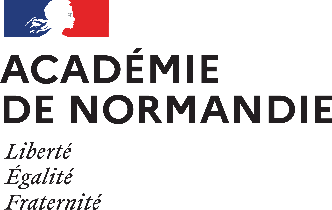 Académie de NormandieDivision de l’Enseignement Privé❏ Site de ROUEN (DEP 2) – :  dep2d-rouen@ac-normandie.frANNEXE 3À retourner pour le : 18 mars 2024